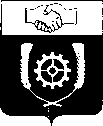 РОССИЙСКАЯ ФЕДЕРАЦИЯ                                 АДМИНИСТРАЦИЯМУНИЦИПАЛЬНОГО РАЙОНА   КЛЯВЛИНСКИЙ           Самарской области       ПОСТАНОВЛЕНИЕ 16.02.2024 г. № 74    «Об утверждении муниципальной программы «Содержание и развитие жилищно-коммунального хозяйства и коммунальной инфраструктуры муниципального района Клявлинский Самарской области на 2024-2026 годы»В целях реализации статьи 179 Бюджетного кодекса Российской Федерации, в соответствии с Федеральным законом от 06.10.2003 №131-ФЗ «Об общих принципах организации местного самоуправления в Российской Федерации», руководствуясь Уставом муниципального района Клявлинский Самарской области администрация муниципального района Клявлинский Самарской области   ПОСТАНОВЛЯЕТ:1. Утвердить  муниципальную программу «Содержание и развитие жилищно-коммунального хозяйства и коммунальной инфраструктуры муниципального района Клявлинский Самарской области на 2024-2026 годы».   2. Опубликовать настоящее постановление в газете «Вести муниципального района Клявлинский Самарской области» и разместить его на официальном сайте администрации муниципального района Клявлинский Самарской области в информационно-телекоммуникационной сети «Интернет».3. Настоящее постановление вступает в силу со дня его официального опубликования и распространяется на правоотношения, возникшие с 16.02.2024 г.4. Контроль за исполнением настоящего постановления возложить на заместителя Главы района по строительству и ЖКХ Телегина А.В.   Глава муниципального     района Клявлинский                                                                                   Климашов П.Н.Шамкина Н.В.	                                     Утвержденапостановлением администрации муниципального района Клявлинский Самарской областиот 16.02.2024 г. №74МУНИЦИПАЛЬНАЯ ПРОГРАММА«Содержание и развитие жилищно-коммунального хозяйства и коммунальной инфраструктуры муниципального района Клявлинский Самарской области на 2024-2026 годы»ст.КлявлиноПаспорт муниципальной программы1. Характеристика проблемы, на решение которой направлена муниципальной программыСтратегией социально-экономического развития муниципального района Клявлинский Самарской области до 2030 года безусловным приоритетом государственной политики определено создание условий для повышения уровня и качества жизни населения. И не малую нишу здесь занимает сфера жилищно-коммунального хозяйстваРеформирование жилищно-коммунального хозяйства в муниципальном районе Клявлинский  включило несколько основных этапов, в ходе которых решались задачи реформы системы платы за жилищно-коммунальные услуги, создания системы гарантированной адресной социальной поддержки граждан, финансового оздоровления и модернизации организаций жилищно-коммунального хозяйства, развития конкурентных рыночных отношений и привлечения частного бизнеса к управлению многоквартирными домами и объектами коммунального комплекса. Тем не менее конечные цели реформы отрасли на территории района – обеспечение надлежащего качества жилищно-коммунальных услуг, повышение надежности, энергоэффективности систем коммунальной инфраструктуры, оптимизация расходов на производство и предоставление потребителям жилищных и коммунальных услуг (ресурсов) – на сегодняшний день в полной мере не достигнуты.К основному проблемному вопросу отрасли следует отнести значительный уровень износа основных фондов коммунального комплекса. Устаревшая система коммунальной инфраструктуры большинства предприятий ЖКХ района не позволяет обеспечивать соблюдение требований к качеству коммунальных услуг, поставляемых потребителям.Муниципальному предприятию «ПО ЖКХ» администрацией муниципального района Клявлинский переданы 20 котельных. Система теплоснабжения муниципального образования характеризуется значительным количеством устаревшего и энергоемкого оборудования: 25 процентов котельных введены в эксплуатацию до 2000 года и отработали нормативный эксплуатационный срок службы.В большинстве мини котельных газовые котлы оснащены устаревшими системами автоматики безопасности котлов.Жилищно-коммунальная сфера в муниципальном образовании характеризуется высокой степенью неэффективности производства и распределения коммунальных ресурсов. Потери энергоресурсов в среднем по району составляют свыше 8 процентов.Обеспечение населения Клявлинского района питьевой водой – это проблема общегосударственного масштаба. Необходимость решения указанной проблемы обусловлена ухудшением санитарно-гигиенических показателей воды, что несет потенциальную угрозу здоровью населению, способствует социальной напряженности. Устаревшие технологии и оборудование не позволяют добиться соответствия качества воды гигиеническим требованиям.  Деятельность в сфере централизованного водоснабжения в районе осуществляют только одна организация - МП «Сервис». Переданные на обслуживание объекты водоснабжения находятся в муниципальной собственности сельских поселений района. Большая часть объектов эксплуатируются с большим физическим износом, что сказывается на снижении качества питьевой воды и качества услуги, а также требует всё больших затрат на содержание.  В связи с этим требуется проведение капитального ремонта, замены изношенных трубопроводов, а также модернизация современным оборудованием и материалами. А также в целях доступности услуги необходимо строительство сетей на новых участках, в частности в районном центре необходима реконструкция магистрального водовода с.Клявлино-ст. Клявлино. Отсутствие заметных положительных результатов в улучшении технического состояния основных фондов и повышении эффективности функционирования системы коммунальной инфраструктуры связано с острой нехваткой инвестиций. Это является следствием отставания принятия системных и комплексных мер по формированию механизмов, обеспечивающих инвестиционную привлекательность данной сферы.Вызванный постоянным ростом расходов организаций коммунального комплекса рост тарифов на коммунальные услуги ведет к росту совокупного платежа граждан и увеличению задолженности. Динамика задолженности населения за оплату предоставленных услуг тепло-, водо-, электро-, газоснабжения, водоотведения, по сбору и вывозу твердых бытовых отходов, ремонту общего имущества собственников помещений в многоквартирных домах негативно отражается на решении задач реформирования отрасли в целях улучшения системы жизнеобеспечения граждан.Востребованными отраслевыми задачами, решение которых позволит создать условия для поддержания системы жизнеобеспечения населения в надлежащем качестве, являются предупреждение ситуаций, которые могут привести к нарушению функционирования этих систем, ликвидации их последствий, включая проведение аварийно-восстановительных и других неотложных работ при возникновении аварийных ситуаций на объектах жилищно-коммунального хозяйства и других объектах муниципального района Клявлинский.Отсутствие комплексного и системного решения вопросов, связанных с дальнейшим развитием жилищно-коммунального комплекса и его модернизацией, не позволит производить ресурсы и предоставлять коммунальные услуги в количестве, необходимом для удовлетворения потребности населения в питьевой воде, тепле, комфортном проживании. При степени износа оборудования, превышающего в среднем до 70% процентов, непроизводительные потери энергоресурсов увеличиваются до 15-20 процентов, возрастает количество сбоев работы системы и аварийных ситуаций. Средства организаций, осуществляющих регулируемые виды деятельности в сфере теплоснабжения, водоснабжения, водоотведения и очистки сточных вод, а также средства бюджетов муниципальных образований муниципального района Клявлинский и бюджета Самарской области направляются не на строительство и реконструкцию систем коммунальной инфраструктуры, а на ремонтные работы, включая аварийно-восстановительные. В свою очередь, это будет являться постоянным источником роста расходов на производство жилищно-коммунальных услуг и тарифов для населения.Преодоление дефицита инвестиционных ресурсов, привлекаемых в коммунальный сектор и жилищное хозяйство, и существенное повышение эффективности инвестиционных отраслевых проектов могут быть достигнуты только на основе формирования инструментов и практики долгосрочного финансового обеспечения мероприятий по модернизации и развитию системы коммунальной инфраструктуры, объектов жилищного хозяйства кредитно-финансовыми организациями и частными инвесторами с учетом целевых показателей надежности и качества предоставляемых жилищно-коммунальных услуг (коммунальных ресурсов).Муниципальная программа «Содержание и развитие жилищно-коммунального хозяйства и коммунальной инфраструктуры муниципального района Клявлинский Самарской области на 2024-2026 годы.» (далее – Программа) соответствует Стратегии развития строительной отрасли и жилищно-коммунального хозяйства Российской Федерации на период до 2030 года с прогнозом до 2035 года, установленной распоряжением Правительства РФ от 31.10.2022 N 3268-р, Федеральным законам от 21.07.2007 № 185-ФЗ «О Фонде содействия реформированию жилищно-коммунального хозяйства», от 27.07.2010 № 190-ФЗ «О теплоснабжении», от 07.12.2011 № 416-ФЗ «О водоснабжении и водоотведении».Программа направлена на:- создание условий для дальнейшего развития и модернизации жилищно-коммунального комплекса муниципального района Клявлинский с привлечением субъектов предпринимательства к управлению и инвестированию в отрасль, позволяющих повысить качество предоставляемых услуг населению;- снижение среднего уровня физического износа объектов коммунальной инфраструктуры муниципального района Клявлинский.2. Цели и задачи муниципальной программыЦелью Программы является обеспечение повышения качества предоставляемых жилищно-коммунальных услуг на территории муниципального района Клявлинский, снижение затрат на энергетические ресурсы.Для достижения поставленной цели необходимо решить следующие задачи:- обеспечить проведение работ по надлежащему содержанию объектов жилищно-коммунального хозяйства;- проводить своевременную модернизацию, реконструкцию, капитальный ремонт объектов жилищно-коммунального хозяйства и инженерных сетей;Программа основана на следующих базовых принципах:- софинансирование проектов модернизации объектов коммунальной инфраструктуры с привлечением бюджетных средств и средств внебюджетных источников;- развитие различных форм государственно-частного партнерства с целью привлечения средств внебюджетных источников для финансирования проектов модернизации объектов коммунальной инфраструктуры с использованием бюджетных средств в целях снижения рисков инвестирования;- открытый отбор проектов модернизации объектов коммунальной инфраструктуры.3. Показатели (индикаторы) муниципальной программыПоказателями (индикаторами) муниципальной программы являются повышение качества предоставляемых жилищно-коммунальных услуг на территории муниципального района Клявлинский, в частности, увеличение доли населения Клявлинского района, которое имеет доступ к качественной питьевой воде из систем централизованного водоснабжения (количество населения Клявлинского района, обеспечиваемого конкретной системой централизованного водоснабжения). 4. Объемы и источники финансирования муниципальной программыОбщий объем финансирования Программы составляет  116 619 767,14  рублей, из них: 2024 год – 116 619 767,14 руб., в том числе :- за счет средств местного бюджета, финансируемых за счет средств федерального бюджета  - 0 руб., - за счет средств местного бюджета, финансируемых за счет средств областного бюджета  - 114 987 090,40 руб.,- за счет средств местного бюджета – 1 632 676,74 руб.2025 год - 0 руб., в том числе :- за счет средств местного бюджета, финансируемых за счет средств федерального бюджета  - 0 руб., - за счет средств местного бюджета, финансируемых за счет средств областного бюджета  - 0 руб.,- за счет средств местного бюджета - 0 руб.2026 год - 0 руб., в том числе :- за счет средств местного бюджета, финансируемых за счет средств федерального бюджета  - 0руб., - за счет средств местного бюджета, финансируемых за счет средств областного бюджета  - 0 руб.,- за счет средств местного бюджета - 0 руб.Расходы на содержание и развитие коммунальной инфраструктуры муниципального района Клявлинский по настоящей программе в 2024-2026 годах определяются согласно сметных расчетов или выставленных счетов по товарам и услугам.5. Ожидаемые результаты муниципальной программыДостижение целей и реализация задач Программы будет осуществляться путем выполнения мероприятий, предусмотренных в Приложении № 1 к настоящей Программе, что обеспечит надежность эксплуатации инженерных систем коммунальной отрасли, в частности, объектов водоснабжения, бесперебойное снабжение качественной питьевой водой потребителей Клявлинского района.6. Методика оценки эффективности реализации муниципальной программыОценка эффективности реализации муниципальной программы осуществляется в соответствии с постановлением администрации муниципального района Клявлинский Самарской области от 01.10.2013 г. № 394 «Об утверждении порядка принятия решений о разработке, формирования и реализации, оценки эффективности муниципальных программ муниципального района Клявлинский».7. Организация управления и контроль за реализацией настоящей муниципальной программыФункции заказчика настоящей Программы осуществляет администрация муниципального района Клявлинский, непосредственными разработчиками Программы является отдел архитектуры и градостроительства администрации муниципального района Клявлинский, отдел капитального строительства и ЖКХ МАУ «МФЦ» муниципального района Клявлинский.В рамках выполнения настоящей Программы заказчик совместно с разработчиками осуществляет следующие функции:- определяет количество и виды мероприятий;- координирует действия подрядных организаций, участвующих в реализации мероприятий настоящей Программы;- организует и проводит конкурсы по отбору подрядных организаций для участия в реализации настоящей Программы;- производит приемку выполненных мероприятий по реализации настоящей Программы;- осуществляет общий контроль за реализацией настоящей Программы.Приложение № 1к муниципальной программе «Содержание и развитие жилищно-коммунального хозяйства и коммунальной инфраструктуры муниципального района Клявлинский Самарской области на 2024-2026 годы»Перечень мероприятий и результаты реализации программы «Содержание и развитие жилищно-коммунального хозяйства муниципального района Клявлинский Самарской области на 2024-2026 годы»Наименование муниципальной программыСодержание и развитие жилищно-коммунального хозяйства и коммунальной инфраструктуры муниципального района Клявлинский Самарской области на 2024-2026 годы.Исполнитель муниципальной программыАдминистрация муниципального района Клявлинский Самарской областиЗаказчик муниципальной программыАдминистрация муниципального района Клявлинский Самарской областиРазработчик муниципальной программыотдел архитектуры и градостроительства администрации муниципального района Клявлинский Самарской области, отдел капитального строительства и жилищно-коммунального хозяйства МАУ «МФЦ» муниципального района КлявлинскийЦели муниципальной программыОбеспечение повышения качества предоставляемых жилищно-коммунальных услуг на территории муниципального района Клявлинский, снижение затрат на энергетические ресурсы, обеспечение населения Клявлинского района питьевой водой, отвечающей требованиям безопасности Задачи муниципальной программы- проведение работ по содержанию объектов жилищно-коммунального хозяйства;
- строительство, своевременная модернизация, реконструкция, проведение капитального ремонта объектов жилищно-коммунального хозяйства и инженерных коммунальных сетей, в частности объектов питьевого водоснабженияСроки и этапы реализации муниципальной программы2024 – 2026 гг.Объемы и источники финансирования муниципальной программыОбщий объем финансирования Программы составляет 116 619 767,14 рублей, из них: 2024 год – 116 619 767,14 руб., в том числе :- за счет средств местного бюджета, финансируемых за счет средств федерального бюджета  - 0 руб., - за счет средств местного бюджета, финансируемых за счет средств областного бюджета  - 114 987 090,40 руб.,- за счет средств местного бюджета – 1 632 676,74 руб.2025 год - 0 руб., в том числе :- за счет средств местного бюджета, финансируемых за счет средств федерального бюджета  - 0 руб., - за счет средств местного бюджета, финансируемых за счет средств областного бюджета  - 0 руб.,- за счет средств местного бюджета - 0 руб.2026 год - 0 руб., в том числе :- за счет средств местного бюджета, финансируемых за счет средств федерального бюджета  - 0руб., - за счет средств местного бюджета, финансируемых за счет средств областного бюджета  - 0 руб.,- за счет средств местного бюджета - 0 руб.Показатели (индикаторы) муниципальной программыПоказателями (индикаторами) муниципальной программы являются увеличение доли населения Клявлинского района, которое имеет доступ к качественной питьевой воде из систем централизованного водоснабжения (количество населения Клявлинского района, обеспечиваемого конкретной системой централизованного водоснабжения)Ожидаемые результатыПо результатам реализации мероприятий Программы планируется:- уменьшение числа аварий, нарушений в работе систем теплоснабжения и водоснабжения;- снижение затрат на энергетические ресурсы,
- снижение задолженности за потребленные топливно-энергетические ресурсы (газ и электроэнергия). - улучшения качества поставляемой питьевой водыКонтроль за исполнением муниципальной программы Контроль за исполнением муниципальной программы осуществляет администрация муниципального района Клявлинский Самарской области№ п/пНаименование
мероприятияИсточники
финансированияНеобходимый объём финансовых ресурсов на реализацию
мероприятия, рублейПредполагаемый год реализации
 мероприятияОжидаемый результат по итогам реализации мероприятия123456Реконструкция магистрального водовода с.Клявлино-ст. Клявлинофедеральный,областной,  местный бюджеты0114 987 090,401 632 676,742024 г.Улучшение качества питьевой водыИТОГО:116 619 767,14